Перечень работ по текущему  ремонту общего имущества многоквартирного дома 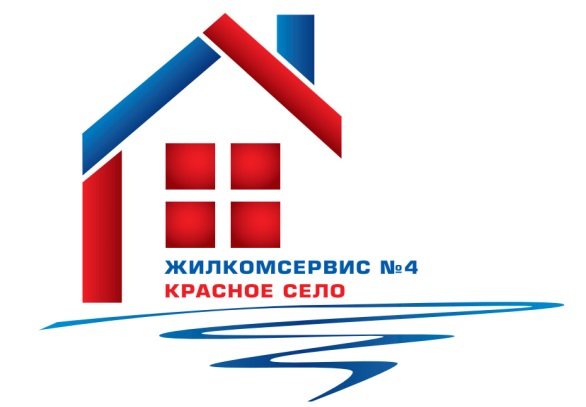 на 2016годАдрес:                           Гатчинское ш., дом 7, к.2№ п/пНаименование работ № п/пНаименование работ 1Аварийно-восстановительные работы2Установка энергосберегающих светильников3Подготовка дома к зимнему периоду4Установка пластиковых окон5Ремонт крыльца